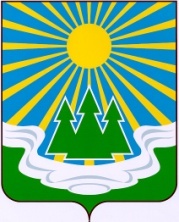 МУНИЦИПАЛЬНОЕ ОБРАЗОВАНИЕ«СВЕТОГОРСКОЕ ГОРОДСКОЕ ПОСЕЛЕНИЕ»ВЫБОРГСКОГО РАЙОНА ЛЕНИНГРАДСКОЙ ОБЛАСТИСОВЕТ ДЕПУТАТОВ третьего созываРЕШЕНИЕ20.04.2021 г.                                            № (ПРОЕКТ)Об исполнении бюджетамуниципального образования«Светогорское городское поселение»Выборгского районаЛенинградской областиза 2020 год	Заслушав отчет главы администрации муниципального образования «Светогорское городское поселение» Выборгского района Ленинградской области Цоя Е.Е. об исполнении бюджета муниципального образования «Светогорское городское поселение» Выборгского района Ленинградской области за 2020 год, в соответствии с частью 5 статьи 264.2 Бюджетного кодекса Российской Федерации, совет депутатовР Е Ш И Л:            1. Утвердить отчет об исполнении бюджета муниципального образования «Светогорское городское поселение» Выборгского района Ленинградской области за 2020 год по доходам в сумме 228 476,8 тысяч рублей и по расходам в сумме 224 673,5 тысяч рублей с превышением доходов над расходами (профицит местного бюджета) в сумме 3 803,3 тысяч рублей и со следующими показателями:	1)   по доходам бюджета муниципального образования «Светогорское городское поселение» Выборгского района Ленинградской области по кодам классификации доходов бюджета согласно приложению 1;	2)  по расходам бюджета муниципального образования «Светогорское городское поселение» Выборгского района Ленинградской области по разделам и подразделам классификации расходов бюджета согласно приложению 2;	3)  по расходам бюджета муниципального образования «Светогорское городское поселение» Выборгского района Ленинградской области по ведомственной структуре расходов бюджета согласно приложению 3;	4)  по источникам финансирования дефицита бюджета муниципального образования «Светогорское городское поселение» Выборгского района Ленинградской области по кодам классификации источников финансирования дефицита бюджета согласно приложению 4;2. Утвердить сведения о численности муниципальных служащих органов местного самоуправления, работников муниципальных учреждений и фактических расходах на оплату их труда согласно приложению 5.3. Опубликовать настоящее Решение в газете «Вуокса», в сетевом издании «Официальный вестник муниципальных правовых актов органов местного самоуправления муниципального образования «Выборгский район» Ленинградской области» (npavrlo.ru) и разместить на официальном сайте МО "Светогорское городское поселение" (mo-svetogorsk.ru).Глава муниципального образования
«Светогорское городское поселение»                                И.В. Иванова Рассылка: дело, администрация, прокуратура, газета «Вуокса», официальный сайт МО, официальный вестникПриложение №4к проекту решению совета депутатовМО «Светогорское городское поселение»ИСТОЧНИКИФИНАНСИРОВАНИЯ ДЕФИЦИТА БЮДЖЕТА МУНИЦИПАЛЬНОГО ОБРАЗОВАНИЯ «СВЕТОГОРСКОЕ ГОРОДСКОЕ ПОСЕЛЕНИЕ» ВЫБОРГСКОГО РАЙОНА ЛЕНИНГРАДСКОЙ ОБЛАСТИ ПО КОДАМ КЛАССИФИКАЦИИ ИСТОЧНИКОВ ФИНАНСИРОВАНИЯ ДЕФИЦИТА БЮДЖЕТА 
ЗА 2020 ГОД(тысяч рублей)Приложение №5к проекту решения совета депутатовМО «Светогорское городское поселение»СВЕДЕНИЯО ЧИСЛЕННОСТИ МУНИЦИПАЛЬНЫХ СЛУЖАЩИХ ОРГАНОВМЕСТНОГО САМОУПРАВЛЕНИЯ, РАБОТНИКОВ МУНИЦИПАЛЬНЫХ УЧРЕЖДЕНИЙ И ФАКТИЧЕСКИХ РАСХОДОВ НА ОПЛАТУ ИХ ТРУДА 
ЗА 2020 ГОД										(тысяч рублей)Приложение № 1Приложение № 1Приложение № 1Приложение № 1к проекту решения совета депутатовк проекту решения совета депутатовк проекту решения совета депутатовк проекту решения совета депутатовМО «Светогорское городское поселение»МО «Светогорское городское поселение»МО «Светогорское городское поселение»МО «Светогорское городское поселение»ДОХОДЫ   БЮДЖЕТАДОХОДЫ   БЮДЖЕТАДОХОДЫ   БЮДЖЕТАДОХОДЫ   БЮДЖЕТАМУНИЦИПАЛЬНОГО ОБРАЗОВАНИЯ «СВЕТОГОРСКОЕ ГОРОДСКОЕ ПОСЕЛЕНИЕ»  ВЫБОРГСКОГО РАЙОНА ЛЕНИНГРАДСКОЙ ОБЛАСТИМУНИЦИПАЛЬНОГО ОБРАЗОВАНИЯ «СВЕТОГОРСКОЕ ГОРОДСКОЕ ПОСЕЛЕНИЕ»  ВЫБОРГСКОГО РАЙОНА ЛЕНИНГРАДСКОЙ ОБЛАСТИМУНИЦИПАЛЬНОГО ОБРАЗОВАНИЯ «СВЕТОГОРСКОЕ ГОРОДСКОЕ ПОСЕЛЕНИЕ»  ВЫБОРГСКОГО РАЙОНА ЛЕНИНГРАДСКОЙ ОБЛАСТИМУНИЦИПАЛЬНОГО ОБРАЗОВАНИЯ «СВЕТОГОРСКОЕ ГОРОДСКОЕ ПОСЕЛЕНИЕ»  ВЫБОРГСКОГО РАЙОНА ЛЕНИНГРАДСКОЙ ОБЛАСТИПО КОДАМ КЛАССИФИКАЦИИ ДОХОДОВ БЮДЖЕТОВ  ПО КОДАМ КЛАССИФИКАЦИИ ДОХОДОВ БЮДЖЕТОВ  ПО КОДАМ КЛАССИФИКАЦИИ ДОХОДОВ БЮДЖЕТОВ  ПО КОДАМ КЛАССИФИКАЦИИ ДОХОДОВ БЮДЖЕТОВ  ЗА 2020 ГОДЗА 2020 ГОДЗА 2020 ГОДЗА 2020 ГОД(тысяч рублей)(тысяч рублей)(тысяч рублей)(тысяч рублей)Код бюджетной классификации Источники доходовСумма 1 00 00000 00 0000 000Налоговые и неналоговые доходы113 857,0Налоговые доходы76 261,51 01 00000 00 0000 000Налоги на прибыль, доходы61 929,41 01 02000 01 0000 110Налог на доходы физических лиц61 929,41 03 00000 00 0000 000Налоги на товары (работы, услуги), реализуемые на территории Российской Федерации2 522,21 03 02000 01 0000 110Акцизы по подакцизным товарам (продукции), производимым на территории Российской Федерации2 522,21 05 00000 00 0000 000Налоги на совокупный доход25,71 05 03000 01 0000 110Единый сельскохозяйственный налог25,71 06 00000 00 0000 000Налоги на имущество11 784,21 06 01000 00 0000 110Налог на имущество физических лиц1 981,91 06 06000 00 0000 110Земельный налог9 802,3Неналоговые доходы37 595,51 11 00000 00 0000 000Доходы от использования имущества, находящегося в государственной и муниципальной собственности29 997,81 11 05000 00 0000 120Доходы, получаемые в виде арендной либо иной платы за передачу в возмездное пользование государственного и муниципального имущества (за исключением имущества бюджетных и автономных учреждений, а также имущества государственных и муниципальных унитарных предприятий, в том числе казенных)25 506,01 11 09000 00 0000 120Прочие доходы от использования имущества и прав, находящихся в государственной и муниципальной собственности (за исключением имущества бюджетных и автономных учреждений, а также имущества государственных и муниципальных унитарных предприятий, в том числе казенных)4 491,81 13 00000 00 0000 000Доходы от оказания платных услуг и компенсации затрат государства226,51 13 02000 00 0000 130Доходы от компенсации затрат государства226,51 14 00000 00 0000 000Доходы от продажи материальных и нематериальных активов5 999,61 14 01000 00 0000 410Доходы от продажи квартир1 600,51 14 02000 00 0000 000Доходы от реализации имущества, находящегося в государственной и муниципальной собственности (за исключением движимого имущества бюджетных и автономных учреждений, а также имущества государственных и муниципальных унитарных предприятий, в том числе казенных)4 041,91 14 06000 00 0000 430Доходы от продажи земельных участков, находящихся в государственной и муниципальной собственности357,21 16 00000 00 0000 000Штрафы, санкции, возмещение ущерба131,51 16 01000 01 0000 140Административные штрафы, установленные Кодексом Российской Федерации об административных правонарушениях10,01 16 02000 02 0000 140Административные штрафы, установленные законами субъектов Российской Федерации об административных правонарушениях11,51 16 07000 00 0000 140Штрафы, неустойки, пени, уплаченные в соответствии с законом или договором в случае неисполнения или ненадлежащего исполнения обязательств перед государственным (муниципальным) органом, органом управления государственным внебюджетным фондом, казенным учреждением, Центральным банком Российской Федерации, иной организацией, действующей от имени Российской Федерации102,91 16 10120 00 0000 140Доходы от денежных взысканий (штрафов), поступающие в счет погашения задолженности, образовавшейся до 1 января 2020 года, подлежащие зачислению в бюджеты бюджетной системы Российской Федерации по нормативам, действовавшим в 20197,11 17 00000 00 0000 000Прочие неналоговые доходы1 240,11 17 05000 00 0000 180Прочие неналоговые доходы1 240,12 00 00000 00 0000 000Безвозмездные поступления114 619,82 02 00000 00 0000 000Безвозмездные поступления от других бюджетов бюджетной системы Российской Федерации114 255,62 02 10000 00 0000 150Дотации бюджетам бюджетной системы Российской Федерации29 760,62 02 16001 00 0000 150Дотации на выравнивание бюджетной обеспеченности из бюджетов муниципальных районов, городских округов с внутригородским делением29 760,62 02 16001 13 0000 150Дотации бюджетам городских поселений на выравнивание бюджетной обеспеченности из бюджетов муниципальных районов29 760,62 02 20000 00 0000 150Субсидии бюджетам бюджетной системы Российской Федерации (межбюджетные субсидии)49 182,12 02 20216 00 0000 150Субсидии бюджетам на осуществление дорожной деятельности в отношении автомобильных дорог общего пользования, а также капитального ремонта и ремонта дворовых территорий многоквартирных домов, проездов к дворовым территориям многоквартирных домов населенных пунктов16 790,62 02 20216 13 0000 150Субсидии бюджетам городских поселений на осуществление дорожной деятельности в отношении автомобильных дорог общего пользования, а также капитального ремонта и ремонта дворовых территорий многоквартирных домов, проездов к дворовым территориям многоквартирных домов населенных пунктов16 790,62 02 20302 00 0000 150Субсидии бюджетам муниципальных образований на обеспечение мероприятий по переселению граждан из аварийного жилищного фонда, в том числе переселению граждан из аварийного жилищного фонда с учетом необходимости развития малоэтажного жилищного строительства, за счет бюджетов12 713,12 02 20302 13 0000 150Субсидии бюджетам городских поселений на обеспечение мероприятий по переселению граждан из аварийного жилищного фонда, в том числе переселению граждан из аварийного жилищного фонда с учетом необходимости развития малоэтажного жилищного строительства, за счет бюджетов12 713,12 02 29999 00 0000 150Прочие субсидии19 678,42 02 29999 13 0000 150Прочие субсидии бюджетам городских поселений19 678,42 02 30000 00 0000 150Субвенции бюджетам бюджетной системы Российской Федерации2 801,72 02 35118 00 0000 150Субвенции бюджетам на осуществление первичного воинского учета на территориях, где отсутствуют военные комиссариаты886,82 02 35118 13 0000 150Субвенции бюджетам городских поселений на осуществление первичного воинского учета на территориях, где отсутствуют военные комиссариаты886,82 02 30024 00 0000 150Субвенции местным бюджетам на выполнение передаваемых полномочий субъектов Российской Федерации1 914,92 02 30024 13 0000 150Субвенции бюджетам городских поселений на выполнение передаваемых полномочий субъектов Российской Федерации1 914,92 02 40000 00 0000 150Иные межбюджетные трансферты32 511,22 02 45160 00 0000 150Межбюджетные трансферты, передаваемые бюджетам для компенсации дополнительных расходов, возникших в результате решений, принятых органами власти другого уровня15 000,02 02 45160 13 0000 150Межбюджетные трансферты, передаваемые бюджетам городских поселений для компенсации дополнительных расходов, возникших в результате решений, принятых органами власти другого уровня15 000,02 02 45550 00 0000 150Межбюджетные трансферты, передаваемые бюджетам за достижение показателей деятельности органов исполнительной власти субъектов Российской Федерации211,22 02 45550 13 0000 150Межбюджетные трансферты, передаваемые бюджетам городских поселений за достижение показателей деятельности органов исполнительной власти субъектов Российской Федерации211,22 02 49999 00 0000 150Прочие межбюджетные трансферты, передаваемые бюджетам17 300,02 02 49999 13 0000 150Прочие межбюджетные трансферты, передаваемые бюджетам городских поселений17 300,02 18 00000 00 0000 150Доходы бюджетов бюджетной системы Российской Федерации от возврата бюджетами бюджетной системы Российской Федерации остатков субсидий, субвенций и иных межбюджетных трансфертов, имеющих целевое назначение, прошлых лет, а также от возврата организациями остатков субсидий прошлых лет364,22 18 00000 13 0000 150Доходы бюджетов городских поселений от возврата бюджетами бюджетной системы Российской Федерации остатков субсидий, субвенций и иных межбюджетных трансфертов, имеющих целевое назначение, прошлых лет, а также от возврата организациями остатков субсидий прошлых лет364,22 18 60010 13 0000 150Доходы бюджетов городских поселений от возврата остатков субсидий, субвенций и иных межбюджетных трансфертов, имеющих целевое назначение, прошлых лет из бюджетов муниципальных районов364,2ВСЕГО ДОХОДОВ228 476,8Приложение № 2
к проекту решения совета депутатов
МО «Светогорское городское поселение»Приложение № 2
к проекту решения совета депутатов
МО «Светогорское городское поселение»Приложение № 2
к проекту решения совета депутатов
МО «Светогорское городское поселение»Приложение № 2
к проекту решения совета депутатов
МО «Светогорское городское поселение»Приложение № 2
к проекту решения совета депутатов
МО «Светогорское городское поселение»ПОКАЗАТЕЛИ ИСПОЛНЕНИЯ БЮДЖЕТАПОКАЗАТЕЛИ ИСПОЛНЕНИЯ БЮДЖЕТАПОКАЗАТЕЛИ ИСПОЛНЕНИЯ БЮДЖЕТАПОКАЗАТЕЛИ ИСПОЛНЕНИЯ БЮДЖЕТАПОКАЗАТЕЛИ ИСПОЛНЕНИЯ БЮДЖЕТАМУНИЦИПАЛЬНОГО ОБРАЗОВАНИЯ МУНИЦИПАЛЬНОГО ОБРАЗОВАНИЯ МУНИЦИПАЛЬНОГО ОБРАЗОВАНИЯ МУНИЦИПАЛЬНОГО ОБРАЗОВАНИЯ МУНИЦИПАЛЬНОГО ОБРАЗОВАНИЯ «СВЕТОГОРСКОЕ ГОРОДСКОЕ ПОСЕЛЕНИЕ»«СВЕТОГОРСКОЕ ГОРОДСКОЕ ПОСЕЛЕНИЕ»«СВЕТОГОРСКОЕ ГОРОДСКОЕ ПОСЕЛЕНИЕ»«СВЕТОГОРСКОЕ ГОРОДСКОЕ ПОСЕЛЕНИЕ»«СВЕТОГОРСКОЕ ГОРОДСКОЕ ПОСЕЛЕНИЕ»ВЫБОРГСКОГО РАЙОНА ЛЕНИНГРАДСКОЙ ОБЛАСТИВЫБОРГСКОГО РАЙОНА ЛЕНИНГРАДСКОЙ ОБЛАСТИВЫБОРГСКОГО РАЙОНА ЛЕНИНГРАДСКОЙ ОБЛАСТИВЫБОРГСКОГО РАЙОНА ЛЕНИНГРАДСКОЙ ОБЛАСТИВЫБОРГСКОГО РАЙОНА ЛЕНИНГРАДСКОЙ ОБЛАСТИПО РАЗДЕЛАМ И ПОДРАЗДЕЛАМ КЛАССИФИКАЦИИ РАСХОДОВПО РАЗДЕЛАМ И ПОДРАЗДЕЛАМ КЛАССИФИКАЦИИ РАСХОДОВПО РАЗДЕЛАМ И ПОДРАЗДЕЛАМ КЛАССИФИКАЦИИ РАСХОДОВПО РАЗДЕЛАМ И ПОДРАЗДЕЛАМ КЛАССИФИКАЦИИ РАСХОДОВПО РАЗДЕЛАМ И ПОДРАЗДЕЛАМ КЛАССИФИКАЦИИ РАСХОДОВБЮДЖЕТА ЗА 2020 ГОДБЮДЖЕТА ЗА 2020 ГОДБЮДЖЕТА ЗА 2020 ГОДБЮДЖЕТА ЗА 2020 ГОДБЮДЖЕТА ЗА 2020 ГОД(тысяч рублей)(тысяч рублей)(тысяч рублей)(тысяч рублей)(тысяч рублей)НаименованиеРзПРСуммаОБЩЕГОСУДАРСТВЕННЫЕ ВОПРОСЫ010069 683,8Функционирование высшего должностного лица субъекта Российской Федерации и муниципального образования01022 034,7Функционирование законодательных (представительных) органов государственной власти и представительных органов муниципальных образований010328,7Функционирование Правительства Российской Федерации, высших исполнительных органов государственной власти субъектов Российской Федерации, местных администраций010423 102,4Обеспечение деятельности финансовых, налоговых и таможенных органов и органов финансового (финансово-бюджетного) надзора010681,8Другие общегосударственные вопросы011344 436,2НАЦИОНАЛЬНАЯ ОБОРОНА0200886,8Мобилизационная и вневойсковая подготовка0203886,8НАЦИОНАЛЬНАЯ БЕЗОПАСНОСТЬ И ПРАВООХРАНИТЕЛЬНАЯ ДЕЯТЕЛЬНОСТЬ03003 355,9Защита населения и территории от чрезвычайных ситуаций природного и техногенного характера, гражданская оборона0309622,8Обеспечение пожарной безопасности0310424,4Другие вопросы в области национальной безопасности и правоохранительной деятельности03142 308,7НАЦИОНАЛЬНАЯ ЭКОНОМИКА040021 050,4Дорожное хозяйство (дорожные фонды)040919 459,2Связь и информатика04101 571,2Другие вопросы в области национальной экономики041220,0ЖИЛИЩНО-КОММУНАЛЬНОЕ ХОЗЯЙСТВО050087 471,5Жилищное хозяйство050125 057,0Коммунальное хозяйство050224 274,2Благоустройство050338 140,3ОБРАЗОВАНИЕ070050,0Молодежная политика070750,0КУЛЬТУРА, КИНЕМАТОГРАФИЯ080030 908,8Культура080130 908,8СОЦИАЛЬНАЯ ПОЛИТИКА10003 262,9Пенсионное обеспечение10013 262,9ФИЗИЧЕСКАЯ КУЛЬТУРА И СПОРТ11008 003,4Физическая культура11018 003,4Всего224 673,5Приложение № 3
к проекту решения совета депутатов
МО «Светогорское городское поселение»Приложение № 3
к проекту решения совета депутатов
МО «Светогорское городское поселение»Приложение № 3
к проекту решения совета депутатов
МО «Светогорское городское поселение»Приложение № 3
к проекту решения совета депутатов
МО «Светогорское городское поселение»Приложение № 3
к проекту решения совета депутатов
МО «Светогорское городское поселение»Приложение № 3
к проекту решения совета депутатов
МО «Светогорское городское поселение»Приложение № 3
к проекту решения совета депутатов
МО «Светогорское городское поселение»ПОКАЗАТЕЛИ ИСПОЛНЕНИЯ БЮДЖЕТАПОКАЗАТЕЛИ ИСПОЛНЕНИЯ БЮДЖЕТАПОКАЗАТЕЛИ ИСПОЛНЕНИЯ БЮДЖЕТАПОКАЗАТЕЛИ ИСПОЛНЕНИЯ БЮДЖЕТАПОКАЗАТЕЛИ ИСПОЛНЕНИЯ БЮДЖЕТАПОКАЗАТЕЛИ ИСПОЛНЕНИЯ БЮДЖЕТАПОКАЗАТЕЛИ ИСПОЛНЕНИЯ БЮДЖЕТАМУНИЦИПАЛЬНОГО ОБРАЗОВАНИЯМУНИЦИПАЛЬНОГО ОБРАЗОВАНИЯМУНИЦИПАЛЬНОГО ОБРАЗОВАНИЯМУНИЦИПАЛЬНОГО ОБРАЗОВАНИЯМУНИЦИПАЛЬНОГО ОБРАЗОВАНИЯМУНИЦИПАЛЬНОГО ОБРАЗОВАНИЯМУНИЦИПАЛЬНОГО ОБРАЗОВАНИЯ«СВЕТОГОРСКОЕ ГОРОДСКОЕ ПОСЕЛЕНИЕ»«СВЕТОГОРСКОЕ ГОРОДСКОЕ ПОСЕЛЕНИЕ»«СВЕТОГОРСКОЕ ГОРОДСКОЕ ПОСЕЛЕНИЕ»«СВЕТОГОРСКОЕ ГОРОДСКОЕ ПОСЕЛЕНИЕ»«СВЕТОГОРСКОЕ ГОРОДСКОЕ ПОСЕЛЕНИЕ»«СВЕТОГОРСКОЕ ГОРОДСКОЕ ПОСЕЛЕНИЕ»«СВЕТОГОРСКОЕ ГОРОДСКОЕ ПОСЕЛЕНИЕ»ВЫБОРГСКОГО РАЙОНА ЛЕНИНГРАДСКОЙ ОБЛАСТИВЫБОРГСКОГО РАЙОНА ЛЕНИНГРАДСКОЙ ОБЛАСТИВЫБОРГСКОГО РАЙОНА ЛЕНИНГРАДСКОЙ ОБЛАСТИВЫБОРГСКОГО РАЙОНА ЛЕНИНГРАДСКОЙ ОБЛАСТИВЫБОРГСКОГО РАЙОНА ЛЕНИНГРАДСКОЙ ОБЛАСТИВЫБОРГСКОГО РАЙОНА ЛЕНИНГРАДСКОЙ ОБЛАСТИВЫБОРГСКОГО РАЙОНА ЛЕНИНГРАДСКОЙ ОБЛАСТИПО ВЕДОМСТВЕННОЙ СТРУКТУРЕ РАСХОДОВПО ВЕДОМСТВЕННОЙ СТРУКТУРЕ РАСХОДОВПО ВЕДОМСТВЕННОЙ СТРУКТУРЕ РАСХОДОВПО ВЕДОМСТВЕННОЙ СТРУКТУРЕ РАСХОДОВПО ВЕДОМСТВЕННОЙ СТРУКТУРЕ РАСХОДОВПО ВЕДОМСТВЕННОЙ СТРУКТУРЕ РАСХОДОВПО ВЕДОМСТВЕННОЙ СТРУКТУРЕ РАСХОДОВБЮДЖЕТА ЗА 2020 ГОДБЮДЖЕТА ЗА 2020 ГОДБЮДЖЕТА ЗА 2020 ГОДБЮДЖЕТА ЗА 2020 ГОДБЮДЖЕТА ЗА 2020 ГОДБЮДЖЕТА ЗА 2020 ГОДБЮДЖЕТА ЗА 2020 ГОД(тысяч рублей)(тысяч рублей)(тысяч рублей)(тысяч рублей)(тысяч рублей)(тысяч рублей)(тысяч рублей)НаименованиеМинРзПРЦСРВР Сумма ОТДЕЛ ПО УПРАВЛЕНИЮ ИМУЩЕСТВОМ МУНИЦИПАЛЬНОГО ОБРАЗОВАНИЯ "СВЕТОГОРСКОЕ ГОРОДСКОЕ ПОСЕЛЕНИЕ"9034 651,0ОБЩЕГОСУДАРСТВЕННЫЕ ВОПРОСЫ90301004 591,0Другие общегосударственные вопросы90301134 591,0Центральный аппарат903011390.1.00.1.00403 663,5Расходы на выплаты персоналу в целях обеспечения выполнения функций государственными (муниципальными) органами, казенными учреждениями, органами управления государственными внебюджетными фондами903011390.1.00.1.00401003 549,9Закупка товаров, работ и услуг для обеспечения государственных (муниципальных) нужд903011390.1.00.1.0040200113,6Реализация функций в области управления муниципальной собственностью903011390.1.00.2.0300750,5Закупка товаров, работ и услуг для обеспечения государственных (муниципальных) нужд903011390.1.00.2.0300200750,5Оформление, содержание, обслуживание и ремонт объектов муниципального имущества903011390.1.00.2.0310138,5Закупка товаров, работ и услуг для обеспечения государственных (муниципальных) нужд903011390.1.00.2.0310200138,5Достижение показателей деятельности органов исполнительной власти субъектов Российской Федерации (поощрение муниципальных управленческих команд)903011390.1.00.5.549F38,5Расходы на выплаты персоналу в целях обеспечения выполнения функций государственными (муниципальными) органами, казенными учреждениями, органами управления государственными внебюджетными фондами903011390.1.00.5.549F10038,5НАЦИОНАЛЬНАЯ ЭКОНОМИКА903040060,0Связь и информатика903041060,0Мероприятия в области информационно-коммуникационных технологий и связи903041090.1.00.2.038060,0Закупка товаров, работ и услуг для обеспечения государственных (муниципальных) нужд903041090.1.00.2.038020060,0АДМИНИСТРАЦИЯ МУНИЦИПАЛЬНОГО ОБРАЗОВАНИЯ "СВЕТОГОРСКОЕ ГОРОДСКОЕ ПОСЕЛЕНИЕ" ВЫБОРГСКОГО РАЙОНА ЛЕНИНГРАДСКОЙ ОБЛАСТИ910217 832,8ОБЩЕГОСУДАРСТВЕННЫЕ ВОПРОСЫ910010062 978,7Функционирование Правительства Российской Федерации, высших исполнительных органов государственной власти субъектов Российской Федерации, местных администраций910010423 102,4Центральный аппарат910010407.0.01.1.0040324,7Закупка товаров, работ и услуг для обеспечения государственных (муниципальных) нужд910010407.0.01.1.0040200324,7Мероприятия по организации подготовки, переподготовки и повышения квалификации работников органов местного самоуправления910010407.0.01.2.028059,4Закупка товаров, работ и услуг для обеспечения государственных (муниципальных) нужд910010407.0.01.2.028020059,4Глава местной администрации910010490.1.00.1.00201 767,2Расходы на выплаты персоналу в целях обеспечения выполнения функций государственными (муниципальными) органами, казенными учреждениями, органами управления государственными внебюджетными фондами910010490.1.00.1.00201001 767,2Центральный аппарат910010490.1.00.1.004020 755,4Расходы на выплаты персоналу в целях обеспечения выполнения функций государственными (муниципальными) органами, казенными учреждениями, органами управления государственными внебюджетными фондами910010490.1.00.1.004010018 977,9Закупка товаров, работ и услуг для обеспечения государственных (муниципальных) нужд910010490.1.00.1.00402001 706,0Иные бюджетные ассигнования910010490.1.00.1.004080071,5Достижение показателей деятельности органов исполнительной власти субъектов Российской Федерации (поощрение муниципальных управленческих команд)910010490.1.00.5.549F172,7Расходы на выплаты персоналу в целях обеспечения выполнения функций государственными (муниципальными) органами, казенными учреждениями, органами управления государственными внебюджетными фондами910010490.1.00.5.549F100172,7Присвоение наименований улицам, площадям и иным территориям проживания граждан в населенных пунктах, установление нумерации домов910010490.1.00.6.51605,7Межбюджетные трансферты910010490.1.00.6.51605005,7Резервные фонды местных администраций910010490.1.00.9.701017,3Закупка товаров, работ и услуг для обеспечения государственных (муниципальных) нужд910010490.1.00.9.701020017,3Обеспечение деятельности финансовых, налоговых и таможенных органов и органов финансового (финансово-бюджетного) надзора910010681,8Осуществление внешнего муниципального финансового контроля910010690.1.00.6.528081,8Межбюджетные трансферты910010690.1.00.6.528050081,8Другие общегосударственные вопросы910011339 794,5Публикация нормативно-правовых актов и другой официальной информации910011301.0.01.2.02102 110,0Закупка товаров, работ и услуг для обеспечения государственных (муниципальных) нужд910011301.0.01.2.02102002 110,0Расходы на обеспечение деятельности муниципальных казенных учреждений910011390.1.00.1.00508 272,1Расходы на выплаты персоналу в целях обеспечения выполнения функций государственными (муниципальными) органами, казенными учреждениями, органами управления государственными внебюджетными фондами910011390.1.00.1.00501006 459,6Закупка товаров, работ и услуг для обеспечения государственных (муниципальных) нужд910011390.1.00.1.00502001 775,0Социальное обеспечение и иные выплаты населению910011390.1.00.1.005030036,5Иные бюджетные ассигнования910011390.1.00.1.00508001,0Владение, пользование и распоряжение имуществом, находящимся в муниципальной собственности, за исключением владения, пользования и распоряжения имуществом, необходимым для осуществления части полномочий по решению вопросов местного значения, не переданных соглашением910011390.1.00.6.5020988,2Межбюджетные трансферты910011390.1.00.6.5020500988,2Организация ритуальных услуг и содержание мест захоронения910011390.1.00.6.5170158,7Межбюджетные трансферты910011390.1.00.6.5170500158,7Приватизация жилых помещений910011390.1.00.6.5560154,1Межбюджетные трансферты910011390.1.00.6.5560500154,1Оплата расходов по судебным актам910011390.1.00.9.703027 086,9Иные бюджетные ассигнования910011390.1.00.9.703080027 086,9Уплата сборов, штрафов, пени910011390.1.00.9.70501 024,5Иные бюджетные ассигнования910011390.1.00.9.70508001 024,5НАЦИОНАЛЬНАЯ ОБОРОНА9100200886,8Мобилизационная и вневойсковая подготовка9100203886,8Расходы на осуществление первичного воинского учета на территориях, где отсутствуют военные комиссариаты910020390.1.00.5.1180886,8Расходы на выплаты персоналу в целях обеспечения выполнения функций государственными (муниципальными) органами, казенными учреждениями, органами управления государственными внебюджетными фондами910020390.1.00.5.1180100750,8Закупка товаров, работ и услуг для обеспечения государственных (муниципальных) нужд910020390.1.00.5.1180200136,0НАЦИОНАЛЬНАЯ БЕЗОПАСНОСТЬ И ПРАВООХРАНИТЕЛЬНАЯ ДЕЯТЕЛЬНОСТЬ91003003 355,9Защита населения и территории от чрезвычайных ситуаций природного и техногенного характера, гражданская оборона9100309622,8Предупреждение и ликвидация последствий чрезвычайных ситуаций и стихийных бедствий природного и техногенного характера910030911.0.02.2.0340240,0Закупка товаров, работ и услуг для обеспечения государственных (муниципальных) нужд910030911.0.02.2.0340200240,0Подготовка населения и организаций к действиям в чрезвычайной ситуации в мирное и военное время910030911.0.02.2.035036,8Закупка товаров, работ и услуг для обеспечения государственных (муниципальных) нужд910030911.0.02.2.035020036,8Прочие межбюджетные трансферты910030990.1.00.6.5570346,0Межбюджетные трансферты910030990.1.00.6.5570500346,0Обеспечение пожарной безопасности9100310424,4Обеспечение первичных мер пожарной безопасности в границах населенных пунктов муниципальных образований910031010.0.01.2.036084,4Закупка товаров, работ и услуг для обеспечения государственных (муниципальных) нужд910031010.0.01.2.036020084,4Строительство пожарных резервуаров (водохранилищ)910031010.0.01.8.6520340,0Капитальные вложения в объекты государственной (муниципальной) собственности910031010.0.01.8.6520400340,0Другие вопросы в области национальной безопасности и правоохранительной деятельности91003142 308,7Участие в профилактике терроризма и экстремизма, а также в минимизации и (или) ликвидации последствий проявлений терроризма и экстремизма910031409.0.01.2.0590393,8Закупка товаров, работ и услуг для обеспечения государственных (муниципальных) нужд910031409.0.01.2.0590200393,8Мероприятия в сфере профилактики безнадзорности и правонарушений несовершеннолетних910031490.1.00.7.13301 907,8Расходы на выплаты персоналу в целях обеспечения выполнения функций государственными (муниципальными) органами, казенными учреждениями, органами управления государственными внебюджетными фондами910031490.1.00.7.13301001 817,0Закупка товаров, работ и услуг для обеспечения государственных (муниципальных) нужд910031490.1.00.7.133020090,8Мероприятия в сфере административных правоотношений910031490.1.00.7.13407,1Закупка товаров, работ и услуг для обеспечения государственных (муниципальных) нужд910031490.1.00.7.13402007,1НАЦИОНАЛЬНАЯ ЭКОНОМИКА910040020 914,8Дорожное хозяйство (дорожные фонды)910040919 459,2Ремонт автомобильных дорог910040915.0.02.2.042095,0Закупка товаров, работ и услуг для обеспечения государственных (муниципальных) нужд910040915.0.02.2.042020095,0Содержание автомобильных дорог910040915.0.02.2.0910430,4Закупка товаров, работ и услуг для обеспечения государственных (муниципальных) нужд910040915.0.02.2.0910200430,4Расходы, в целях которых из областного бюджета Ленинградской области предоставляются субсидии для капитального ремонта и ремонта автомобильных дорог общего пользования местного значения910040915.0.02.S.01403 898,8Закупка товаров, работ и услуг для обеспечения государственных (муниципальных) нужд910040915.0.02.S.01402003 898,8Расходы, в целях которых из областного бюджета Ленинградской области предоставляются субсидии для капитального ремонта и ремонта автомобильных дорог общего пользования местного значения, имеющих приоритетный социально-значимый характер910040915.0.02.S.420015 035,0Закупка товаров, работ и услуг для обеспечения государственных (муниципальных) нужд910040915.0.02.S.420020015 035,0Связь и информатика91004101 435,6Мероприятия в области информационно-коммуникационных технологий и связи910041002.0.01.2.03801 124,8Закупка товаров, работ и услуг для обеспечения государственных (муниципальных) нужд910041002.0.01.2.03802001 124,8Мероприятия в области информационно-коммуникационных технологий и связи910041090.1.00.2.0380310,8Закупка товаров, работ и услуг для обеспечения государственных (муниципальных) нужд910041090.1.00.2.0380200310,8Другие вопросы в области национальной экономики910041220,0Создание условий для развития малого и среднего предпринимательства910041214.0.01.2.039020,0Закупка товаров, работ и услуг для обеспечения государственных (муниципальных) нужд910041214.0.01.2.039020020,0ЖИЛИЩНО-КОММУНАЛЬНОЕ ХОЗЯЙСТВО910050087 471,5Жилищное хозяйство910050125 057,0Обеспечение мероприятий по переселению граждан из аварийного жилищного фонда , в том числе переселению граждан из аварийного жилищного фонда с учетом необходимости развития малоэтажного жилищного строительства910050116.0.01.9.50201 886,2Капитальные вложения в объекты государственной (муниципальной) собственности910050116.0.01.9.5020400771,6Иные бюджетные ассигнования910050116.0.01.9.50208001 114,6Обеспечение мероприятий по переселению граждан из аварийного жилищного фонда , в том числе переселению граждан из аварийного жилищного фонда с учетом необходимости развития малоэтажного жилищного строительства910050116.0.01.9.6020944,6Капитальные вложения в объекты государственной (муниципальной) собственности910050116.0.01.9.6020400386,4Иные бюджетные ассигнования910050116.0.01.9.6020800558,2Расходы, в целях которых из областного бюджета Ленинградской области предоставляются субсидии для переселение граждан из аварийного жилищного фонда910050116.0.01.S.077011 343,5Капитальные вложения в объекты государственной (муниципальной) собственности910050116.0.01.S.077040011 343,5Обеспечение мероприятий по переселению граждан из аварийного жилищного фонда , в том числе переселению граждан из аварийного жилищного фонда с учетом необходимости развития малоэтажного жилищного строительства910050116.0.01.S.96022 847,9Капитальные вложения в объекты государственной (муниципальной) собственности910050116.0.01.S.96024001 155,7Иные бюджетные ассигнования910050116.0.01.S.96028001 692,2Оформление, содержание, обслуживание и ремонт объектов муниципального имущества910050116.0.02.2.03101 078,7Закупка товаров, работ и услуг для обеспечения государственных (муниципальных) нужд910050116.0.02.2.03102001 078,7Капитальный ремонт муниципального жилищного фонда910050116.0.02.2.04404 940,6Закупка товаров, работ и услуг для обеспечения государственных (муниципальных) нужд910050116.0.02.2.04402004 940,6Содержание муниципального жилищного фонда910050116.0.02.2.0450403,5Закупка товаров, работ и услуг для обеспечения государственных (муниципальных) нужд910050116.0.02.2.0450200403,5Мероприятия по оказанию поддержки гражданам, пострадавшим в результате пожара муниципального жилищного фонда910050116.0.05.S.08001 612,0Капитальные вложения в объекты государственной (муниципальной) собственности910050116.0.05.S.08004001 612,0Коммунальное хозяйство910050224 274,2Капитальный ремонт объектов коммунального хозяйства910050208.0.01.2.0460752,0Закупка товаров, работ и услуг для обеспечения государственных (муниципальных) нужд910050208.0.01.2.0460200752,0Иные межбюджетные трансферты за счет резервного фонда Правительства Ленинградской области910050208.0.01.7.212013 931,6Закупка товаров, работ и услуг для обеспечения государственных (муниципальных) нужд910050208.0.01.7.212020013 931,6Прокладка тепловой сети910050208.0.01.8.60402 529,5Капитальные вложения в объекты государственной (муниципальной) собственности910050208.0.01.8.60404002 529,5Прокладка ливневой и канализационной сети910050208.0.01.8.65401 091,1Капитальные вложения в объекты государственной (муниципальной) собственности910050208.0.01.8.65404001 091,1Расходы, в целях которых из областного бюджета Ленинградской области предоставляются субсидии для реализации мероприятий по обеспечению устойчивого функционирования объектов теплоснабжения на территории ЛО910050208.0.01.S.01605 970,0Закупка товаров, работ и услуг для обеспечения государственных (муниципальных) нужд910050208.0.01.S.01602005 970,0Благоустройство910050338 140,3Мероприятия по реализации областного закона от 15 января 2018 года № 3-оз "О содействии участию населения в осуществлении местного самоуправления в иных формах на территориях административных центров муниципальных образований Ленинградской области"910050303.0.02.S.46602 616,7Закупка товаров, работ и услуг для обеспечения государственных (муниципальных) нужд910050303.0.02.S.46602002 616,7Мероприятия областного закона от 28 декабря 2018 года № 147-оз "О старостах сельских населенных пунктов Ленинградской области и содействии участию населения в осуществлении местного самоуправления в иных формах на частях территорий муниципальных образований Ленинградской области"910050303.0.02.S.4770427,3Закупка товаров, работ и услуг для обеспечения государственных (муниципальных) нужд910050303.0.02.S.4770200427,3Уличное освещение910050315.0.01.2.04808 820,3Закупка товаров, работ и услуг для обеспечения государственных (муниципальных) нужд910050315.0.01.2.04802008 820,3Содержание и уборка территорий улиц, площадей, тротуаров (за исключением придомовых территорий)910050315.0.01.2.049012 200,0Закупка товаров, работ и услуг для обеспечения государственных (муниципальных) нужд910050315.0.01.2.049020012 200,0Озеленение910050315.0.01.2.0500417,6Расходы на выплаты персоналу в целях обеспечения выполнения функций государственными (муниципальными) органами, казенными учреждениями, органами управления государственными внебюджетными фондами910050315.0.01.2.0500100200,0Закупка товаров, работ и услуг для обеспечения государственных (муниципальных) нужд910050315.0.01.2.0500200217,6Организация и содержание мест захоронения910050315.0.01.2.0510355,1Закупка товаров, работ и услуг для обеспечения государственных (муниципальных) нужд910050315.0.01.2.0510200355,1Организация и содержание территорий поселений910050315.0.01.2.05203 113,1Расходы на выплаты персоналу в целях обеспечения выполнения функций государственными (муниципальными) органами, казенными учреждениями, органами управления государственными внебюджетными фондами910050315.0.01.2.0520100684,2Закупка товаров, работ и услуг для обеспечения государственных (муниципальных) нужд910050315.0.01.2.05202002 428,9Мероприятия по благоустройству дворовых территорий910050317.0.01.S.47507 882,8Закупка товаров, работ и услуг для обеспечения государственных (муниципальных) нужд910050317.0.01.S.47502007 882,8Организация и содержание территорий поселений910050390.1.00.2.05202 307,4Расходы на выплаты персоналу в целях обеспечения выполнения функций государственными (муниципальными) органами, казенными учреждениями, органами управления государственными внебюджетными фондами910050390.1.00.2.05201002 277,4Закупка товаров, работ и услуг для обеспечения государственных (муниципальных) нужд910050390.1.00.2.052020030,0ОБРАЗОВАНИЕ910070050,0Молодежная политика910070750,0Мероприятия в сфере молодежной политики910070705.0.01.2.053050,0Закупка товаров, работ и услуг для обеспечения государственных (муниципальных) нужд910070705.0.01.2.053020050,0КУЛЬТУРА, КИНЕМАТОГРАФИЯ910080030 908,8Культура910080130 908,8Проведение праздничных мероприятий910080103.0.01.2.0240102,6Закупка товаров, работ и услуг для обеспечения государственных (муниципальных) нужд910080103.0.01.2.0240200102,6Предоставление муниципальным бюджетным учреждениям субсидий910080106.0.01.1.006020 244,6Предоставление субсидий бюджетным, автономным учреждениям и иным некоммерческим организациям910080106.0.01.1.006060020 244,6Мероприятия в сфере культуры910080106.0.01.2.0540250,8Закупка товаров, работ и услуг для обеспечения государственных (муниципальных) нужд910080106.0.01.2.0540200250,8Расходы, в целях которых из областного бюджета Ленинградской области предоставляются субсидии для выплат стимулирующего характера работникам муниципальных учреждений культуры910080106.0.01.S.036010 310,8Предоставление субсидий бюджетным, автономным учреждениям и иным некоммерческим организациям910080106.0.01.S.036060010 310,8СОЦИАЛЬНАЯ ПОЛИТИКА91010003 262,9Пенсионное обеспечение91010013 262,9Доплаты к пенсиям государственных служащих субъектов Российской Федерации и муниципальных служащих910100190.1.00.9.70903 262,9Социальное обеспечение и иные выплаты населению910100190.1.00.9.70903003 262,9ФИЗИЧЕСКАЯ КУЛЬТУРА И СПОРТ91011008 003,4Физическая культура91011018 003,4Предоставление муниципальным бюджетным учреждениям субсидий910110113.0.01.1.00607 793,0Предоставление субсидий бюджетным, автономным учреждениям и иным некоммерческим организациям910110113.0.01.1.00606007 793,0Мероприятия в области физкультуры и спорта910110113.0.01.2.0550210,4Закупка товаров, работ и услуг для обеспечения государственных (муниципальных) нужд910110113.0.01.2.0550200151,9Иные бюджетные ассигнования910110113.0.01.2.055080058,5СОВЕТ ДЕПУТАТОВ МУНИЦИПАЛЬНОГО ОБРАЗОВАНИЯ "СВЕТОГОРСКОЕ ГОРОДСКОЕ ПОСЕЛЕНИЕ"9112 189,7ОБЩЕГОСУДАРСТВЕННЫЕ ВОПРОСЫ91101002 114,1Функционирование высшего должностного лица субъекта Российской Федерации и муниципального образования91101022 034,7Глава муниципального образования911010290.1.00.1.00102 034,7Расходы на выплаты персоналу в целях обеспечения выполнения функций государственными (муниципальными) органами, казенными учреждениями, органами управления государственными внебюджетными фондами911010290.1.00.1.00101002 034,7Функционирование законодательных (представительных) органов государственной власти и представительных органов муниципальных образований911010328,7Центральный аппарат911010390.1.00.1.004028,7Закупка товаров, работ и услуг для обеспечения государственных (муниципальных) нужд911010390.1.00.1.004020028,7Другие общегосударственные вопросы911011350,7Уплата взносов и иных платежей911011390.1.00.9.715050,7Иные бюджетные ассигнования911011390.1.00.9.715080050,7НАЦИОНАЛЬНАЯ ЭКОНОМИКА911040075,6Связь и информатика911041075,6Мероприятия в области информационно-коммуникационных технологий и связи911041090.1.00.2.038075,6Закупка товаров, работ и услуг для обеспечения государственных (муниципальных) нужд911041090.1.00.2.038020075,6Всего224 673,5КодНаименованиеСумма                                   910 01 00 00 00 00 0000 000Источники внутреннего финансирования дефицитов бюджетов- 3 803,3910 01 05 00 00 00 0000 500Изменение остатков средств на счетах по учету средств бюджетов- 3 803,3910 01 05 02 00 00 0000 500Увеличение прочих остатков средств бюджетов- 228 476,8910 01 05 02 01 00 0000 510Увеличение прочих остатков денежных средств бюджетов- 228 476,8910 01 05 02 01 13 0000 510Увеличение прочих остатков денежных средств бюджетов городских поселений- 228 476,8910 01 05 00 00 00 0000 600Уменьшение остатков средств бюджетов224 673,5910 01 05 02 00 00 0000 600Уменьшение прочих остатков средств бюджетов224 673,5910 01 05 02 01 00 0000 610Уменьшение прочих остатков денежных средств бюджетов224 673,5910 01 05 02 01 13 0000 610Уменьшение прочих остатков денежных средств бюджетов городских поселений224 673,5Итого источников финансирования-3 803,3НаименованиеЧисленностьРасходы на оплату 
их трудаОрганы местного самоуправления2324 667Муниципальные учреждения11837 282